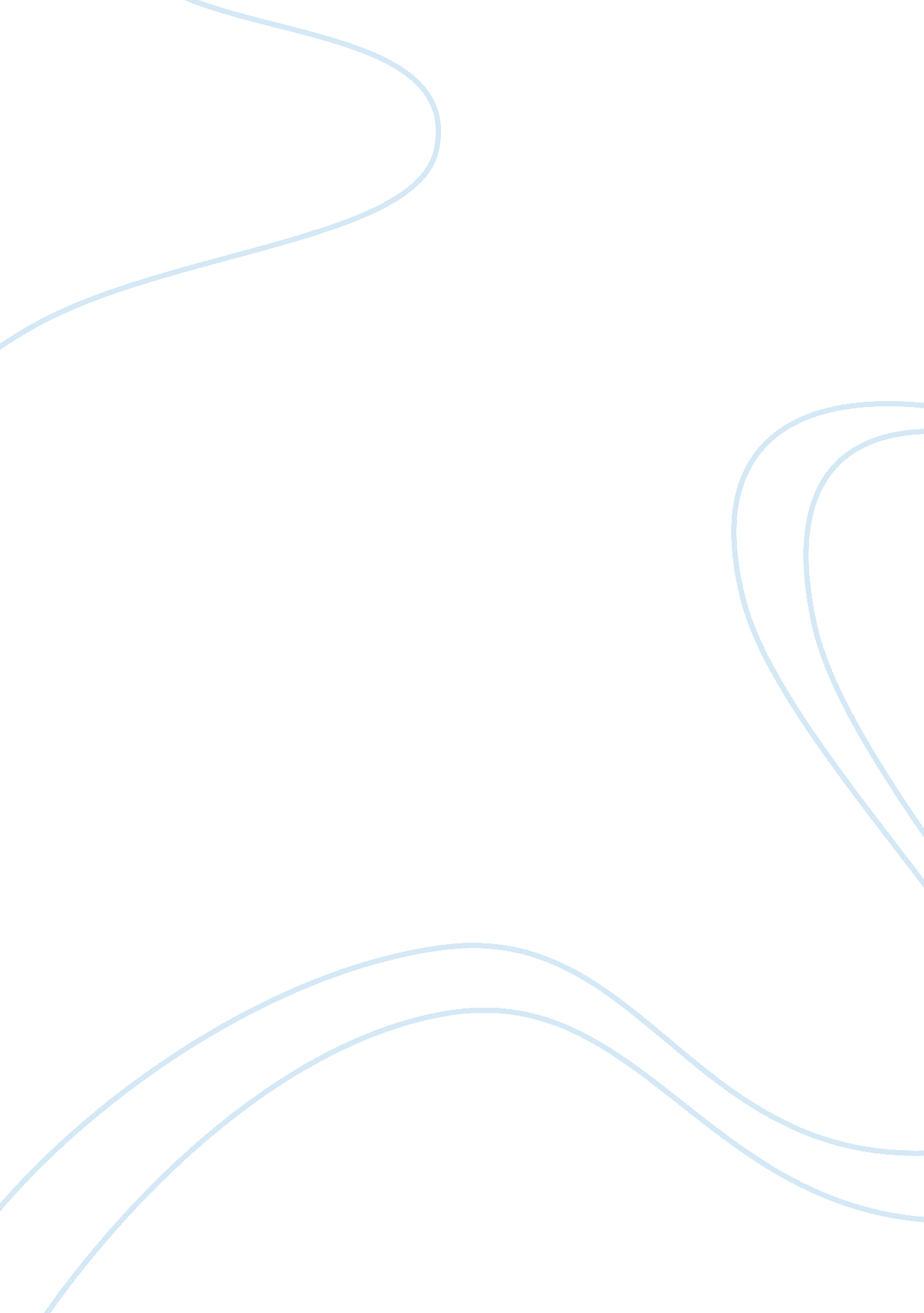 Bshs 442 clss uofp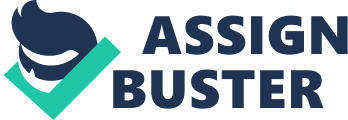 Mediation and Advocacy Literature Review University of Phoenix BSHS/442 Mediation and Advocacy Literature Review Human Services is a fascinating field. Throughout this field, there are many different ways which one can help their fellow man. During my travels of re-education, I have learned how much one can help and how much people need help from others. Through this assignment, I came across the following websites which reaffirmed my mission in life; to care and help for others. National Association for Community Mediation The NAFCM has locale resources throughout the US and can be found in any major city or town. The NAFCM’s mission statement resonate their ability to help others by stating how “ communities around the globe, programs and volunteers share their expertise to help others constructively engage, transform, and resolve conflict. NAFCM supports these peacemakers by aggregating their wisdom, amplifying their voice, and advancing their critical work” (NAFCM. org). The fundamental message this organization tries to apply is to empower individuals in transforming their lives through engagement in collaborate and constructive methods, allowing an individual to gain back their life by being heard and allowing the healing process to commence. This website has many forums which help direct anyone in the direction they are seeking. This is a great site because as someone who is majoring in this field, I have the ability to volunteer in assisting someone gain some insight on how to go about meeting their needs. This site makes the board members information available, so one can see their qualifications and decide whether the member is an ideal person to assist. Catholic Charities of Los Angeles The Catholic Charities of Los Angeles is an advocacy center I would like to work in. This center provides services such as protecting the elderly, assisting the homeless, and guidance for children and teens. There are many centers throughout the Los Angeles area and have been in service since the 1919. The Catholic Charities have been “ has been protecting the ulnerable, providing for the poor, empowering the broken, advocating for social justice and, always, promoting human dignity” (Catholic Charities of Los Angeles. org). This organization has made an effort to reach an “ overarching goal of effecting sustainable social change by making a long-term impact on individuals, families and communities remains the guiding principle of the agency’s undertakings” (Catholic Charities of Los Angeles. org). The undertakings are all done through the compassionate measures which Jesus Christ showed to mankind. In all, through the power of the Holy Spirit, they strive for social justice for the vulnerable and poor. City of Hope, Los Angeles This medical facility is one that is near and dear to me. Not only is this medical facility considered one of the best in treating cancer, but they are renowned for their medical advances in with many diseases. There is one wing of the hospital that I would love to advocate in; the Diabetes, Endocrinology, and Metabolism Center. I have been a diabetic since the age of 13, and I lost both my parents from complications of this silent killer. This center teaches diabetics what to do through education and informative sessions. I have had the pleasure of attending one of their group meetings and I learned so much more than what I thought I already knew. I want to be able to tell others of my strife through my teenage years and how I coped with the temptations of life, which were dangerous for me. I also want them to know that it does kill and I have seen it first hand, twice. My advocacy would be based on my experience and hopefully teach someone how to change their life style to live through the silent killer that lives within us. Life is worth living, but some of us need to learn how by accepting what we have, Diabetes. Conclusion The three websites noted above are meaningful to me. These sites resonate why I took this road in life. Mediation helps people get back on track and allows them to start the healing process after putting some closure on such matters as emotional and legal standings. Mediation allows the individual to be heard through the voice they thought to have lost. The Catholic Charities use the exemplary working of Jesus Christ and the Holy Spirit, again, core fundamentals in my being. Lastly, City of Hope, the enter which helps thousands deal with their physical ailments when all seems lost. The advocacy here has allowed people to believe and hope that they have a chance to live. Hope is crucial for everyone involved in human services. Without hope all is lost; renewed hope brings a smile, a breath of fresh air, a sigh of relief, and compassion; all of which are needed to heal. References City of Hope. http://www. cityofhope. org/patient_care/treatments/diabetes. aspx The Catholic Charities of Los Angeles. http://www. catholiccharitiesla. org/who-we-are. html The National Association for Community Mediation. http://www. nafcm. org/ 